Automotive Engines Theory and Servicing 10th EditionChapter 11 – Gasoline, Alternative Fuels, and Diesel FuelsLesson PlanCHAPTER SUMMARY: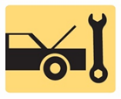 1. Gasoline, Refining, Volatility, Air-Fuel Ratios, and Normal and Abnormal Combustion2. Octane Rating, Gasoline Additives, Gasoline Blending, and Testing Gasoline for Alcohol Content3. General Gasoline Recommendations, E85, Alternative Fuel Vehicles, and Propane4. Compressed Natural Gas and Liquefied Natural Gas5. Safety Procedures when Working with Alternative Fuel, Diesel Fuel, and Biodiesel_____________________________________________________________________________________OBJECTIVES: 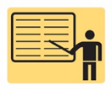 1. Discuss the characteristics of gasoline, refining of gasoline, and volatility of gasoline.2. Explain air-fuel ratios, normal and abnormal combustion, and octane rating.3. Discuss gasoline additives, gasoline blending, and testing gasoline for alcohol content.4. Discuss general gasoline recommendations.5. Explain alternative fuel vehicles and discuss the safety procedures when working with alternative fuels.6. Discuss E85, methanol, and propane fuel.7. Discuss compressed natural gas and liquefied natural gas.8. Compare diesel fuel and biodiesel._____________________________________________________________________________________RESOURCES: (All resources may be found at jameshalderman.com)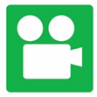 1.  Task Sheet: Alternative Fuel Power & Economy Specifications2. Task Sheet: Alcohol Content in Gasoline3. Chapter PowerPoint 4. Crossword Puzzle and Word Search (A1)5. Crossword Puzzle and Word Search (A8)6. Videos: (A1) Engine Repair7. Videos: (A8) Engine Performance8. Animations: (A1) Engine Repair9. Animations: (A8) Engine Performance_____________________________________________________________________________________ACTIVITIES: 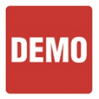 1.  Task Sheet: Alternative Fuel Power & Economy Specifications2. Task Sheet: Alcohol Content in Gasoline_____________________________________________________________________________________ASSIGNMENTS: 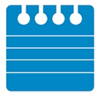 1. Chapter crossword and word search puzzles from the website.2. Complete end of chapter quiz from the textbook. 3. Complete multiple choice and short answer quizzes downloaded from the website._____________________________________________________________________________________CLASS DISCUSSION: 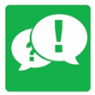 1. Review and group discussion chapter Frequently Asked Questions and Tech Tips sections. 2. Review and group discussion of the five (5) chapter Review Questions._____________________________________________________________________________________Automotive Engines Theory and Servicing 10th EditionChapter 11 – Gasoline, Alternative Fuels, and Diesel FuelsLesson PlanNOTES AND EVALUATION: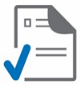 _____________________________________________________________________________________